ΕΝΤΥΠΟ ΑΙΤΗΣΗΣΜΕΡΟΣ I: ΣΤΟΙΧΕΙΑ ΑΙΤΗΤΗ / ΑΔΕΙΟΥΧΟYΜΕΡΟΣ II: ΥΠΟΧΡΕΩΤΙΚΑ ΚΡΙΤΗΡΙΑΑπαιτούμενες ΆδειεςΆδεια Οικοδομής όπου θα γίνεται αναφορά/περιγραφή  στη χρήση του (*)Άδεια Λειτουργίας από Τοπική Αρχή (*)Ποιότητα Υπηρεσιών - ΔιευκολύνσειςΛειτουργία ως ενιαία επιχειρηματική μονάδαΕνιαίο εισιτήριο εισόδου που καλύπτει τη χρήση των περισσότερων και των σημαντικότερων εγκαταστάσεων στο πάρκο.Σταθερά ωράρια λειτουργίαςΠεριγραφή της πολιτικής/διαδικασίας που εφαρμόζεται και αφορά στους ακόλουθους τομείς στη διαχείριση ανθρώπινου δυναμικού και οποιοδήποτε σχετικό αποδεικτικό στοιχείο εάν υπάρχει: (*)(α) την πρόσληψη ανθρώπινου δυναμικού (κριτήρια επιλογής, απαιτούμενα προσόντα και εμπειρία), (β) την εισαγωγική κατάρτιση (induction training), εξειδικευμένη εκπαίδευση ή/και συνεχή εσωτερική ή εξωτερική επιμόρφωση, (γ) την αξιολόγηση του προσωπικού, (δ) τις ενημερωτικές συναντήσεις, (ε) αποδοχές, κίνητρα και οφέλη, (στ) τη διαχείριση παραπόνων ή άλλων ζητημάτων Στόχος είναι η επιχείρηση να διατηρεί κάποιου είδους πολιτική/διαδικασία για τους πιο πάνω τομείς και να υπάρχει τρόπος διαχείρισής τους, ώστε να διασφαλίζεται η ποιότητα στον τομέα εξυπηρέτησης. Η επιχείρηση καλό είναι να αναβαθμίζει αυτή την πολιτική/διαδικασία, όσο και όπως δύναται.Ισχύον Πιστοποιητικό (Βεβαίωση Εγγραφής Υποστατικών, Εγκαταστάσεων, Επιχειρήσεων και Χώρων Εργασίας) περί ασφάλειας και υγείας στο χώρο εργασίας από το Τμήμα Εργασίας ή το διεθνώς εφαρμοσμένο Πρότυπο ISO 45001 που αφορά στη διαχείριση της επαγγελματικής υγιεινής και ασφάλειας, από ανεξάρτητο φορέα πιστοποίησης (*)Ισχύον υγειονομικό πιστοποιητικό του Υπουργείου Υγείας ή διεθνή αναγνωρισμένα πρότυπα σχετικά με την παραγωγή, διάθεση,  ασφάλεια των τροφίμων, όπως είναι το Codex Alimentarius (σύνθετο διεθνώς αναγνωρισμένo πρότυπο), ISO 22000, κ.ο.κ., κατευθυντήριων γραμμών και άλλων συστάσεων σχετικά με τα τρόφιμα) (*)Σημάνσεις και προειδοποιήσεις όπου χρειάζεται, π.χ. για δραστηριότητες που δεν επιτρέπονται για παιδιάΧρήση δύο τουλάχιστον γλωσσών στις πινακίδες με τις γενικές πληροφορίες για όλα τα θέματα που υπάρχουν εντός των πάρκων αναψυχής.Διαδικτυακή παρουσία με επικαιροποιημένη πληροφόρηση, συμπεριλαμβανομένης πληροφόρησης για τους τρόπους πρόσβασης στο ΘΠ και Frequently Asked Questions (FAQs) τουλάχιστον για το πώς εξασφαλίζεται εισιτήριο, τις παρεχόμενες διευκολύνσεις για ΑΜΕΑ, τους τρόπους με τους οποίους η επιχείρηση είναι φιλική στο περιβάλλον, τους κανόνες υγιεινής που ακολουθούνται και τους χώρους (που αφορούν τους επισκέπτες) που περιλαμβάνει το ΘΠ Προσφορά δωρεάν WiFi σε όλους τους χώρους του πάρκου Διαφημιστικά έντυπα της επιχείρησης όπου θα παρουσιάζονται οι προσφερόμενες υπηρεσίες-προϊόντα-δραστηριότητες του ΘΠ (π.χ. κάτοψη του ΘΠ)(*)Δραστηριότητες - ΘεματικήΕπικέντρωση σε τουλάχιστον ένα από τα ακόλουθα είδη θεματικών: περιπέτεια, επιστημονική φαντασία, διεθνή στοιχεία, φύση, μύθοι, ιστορία και παράδοση, τέχνες	(Αναφέρτε:…………………………………………………………………………………………………………………………….....................)Αρχιτεκτονική υφή, αισθητική και περιβάλλον που, μέσω της υιοθέτησης συγκεκριμένης θεματικής, διαφέρουν από αυτά που υφίστανται εκτός του συγκεκριμένου χώρουΣυνδυασμός δύο τουλάχιστον ειδών δραστηριοτήτων, π.χ. ψυχαγωγικές υπηρεσιών, εκπαιδευτικές δραστηριότητες (π.χ. διαδραστικές/βιωματικές, με κατάλληλη αξιοποίηση της τεχνολογίας), χώρος προβολών ή/και παραστάσεων, διαμορφωμένες υπαίθριες εγκαταστάσεις, υδροψυχαγωγικές εγκαταστάσεις ή εγκαταστάσεις που εξυπηρετούν τη διαμόρφωση του θεματικού χαρακτήρα του πάρκου, καταστήματα κλπ.	(Αναφέρτε:…………………………………………………………………………………………………………………………….....................)ΑειφορίαΚαθαριότητα σε όλους τους χώρους του πάρκουΕφαρμογή τουλάχιστον δύο πρακτικών βιώσιμης ανάπτυξης σε επίπεδο λειτουργίας,  π.χ. διαχείριση αποβλήτων, μέτρα διατήρησης ή και ενίσχυσης του οικοσυστήματος, εξοικονόμηση νερού, μείωση εκπομπών αερίων θερμοκηπίου, ανανεώσιμες πηγές ενέργειας, χρήση ανακυκλώσιμων υλικών κλπ.	(Αναφέρτε:………………………………………………………………………………………………………………………….............................)  Τοποθέτηση ομοιόμορφων κάδων απορριμμάτων (τριπλού διαχωρισμού) σε επιλεγμένα σημείαΚτιριολογικάΕγκαταστάσεις εξυπηρέτησης κοινού, όπως χώρος υποδοχής και πληροφοριών, χώροι υγιεινής (συμπ. αποδυτηρίων σε περίπτωση υδροψυχαγωγικών εγκαταστάσεων) και βοηθητικοί χώροι (π.χ. χώρος προσωπικού, χώρος Πρώτων Βοηθειών)	(Αναφέρτε:…………………………………………………………………………………………………………………………….........................)Παρεχόμενες υπηρεσίες εστίασης που λειτουργούν ως  αδειούχα κέντρα αναψυχής	(Αναφέρτε:…………………………………………………………………………………………………………………………….........................)Τοποθέτηση καλαίσθητων πινακίδων και χάρτη/χαρτών, όπου παρουσιάζονται με ενοποιημένο τρόπο οι διάφοροι χώροι του πάρκουΣυντήρηση και διατήρηση των κτιρίων και του περιβάλλοντα χώρου της μονάδας σε καλή και λειτουργήσιμη κατάστασηΜΕΡΟΣ III: ΠΡΟΑΙΡΕΤΙΚΑ ΚΡΙΤΗΡΙΑΕυρύτερη δυνατή αξιοποίηση της επένδυσης, ακόμα και εκτός τουριστικής περιόδου/εποχιακής λειτουργίας του ΘΠ, από τον τοπικό πληθυσμό (*)Διαθεσιμότητα χώρου/χώρων για πολιτιστικές εκδηλώσεις (π.χ. θέατρο, μουσική, εκθέσεις τέχνης κλπ) ή/και εκδηλώσεις οινογαστρονομίας και τοπικών προϊόντων π.χ. Φεστιβάλ ντομάτας, παλουζέ, κερασιού κτλ.Τρόποι συμβολής στην τοπική κοινότητα ή εμπλοκής τοπικής κοινότητας (π.χ. χρήση ντόπιων ομάδων σε ad hoc εκδηλώσεις που διοργανώνονται στο ΘΠ, χρήση τοπικών προϊόντων, κατάστημα πώλησης τοπικών προϊόντων) 	(Αναφέρτε:……………………………………………………………………………………………………………………….................................)Δημιουργία ή/και διαχείριση από διεθνή branded εταιρεία στον τομέα, ή/και μέλος διεθνούς συνδέσμου ΘΠ	(Αναφέρτε:……………………………………………………………………………………………………………………….................................)Αξιοποίηση ψηφιακών τεχνολογιών, π.χ. διαδικτυακό σύστημα αγοράς εισιτηρίων, διάθεση βίντεο υψηλής ποιότητας με εμβύθιση χρήστη, διαδραστικοί χάρτες και προσπάθεια εκτεταμένης χρήσης της τεχνολογίας (digitalisation) στις δραστηριότητες της επιχείρησης, π.χ. μέσα προβολής και διαφήμισης (paperless actions)	(Αναφέρτε:……………………………………………………………………………………………………………………….................................)Εφαρμογή πρακτικών της βιώσιμης ανάπτυξης σε επίπεδο σχεδιασμού, μέσα από την εφαρμογή των σχετικών νομοθεσιών και την εξασφάλιση πιστοποιητικών όπου αυτά απαιτούνται		(Αναφέρτε:……………………………………………………………………………………………………………………….............................)Ισχύον διεθνές εφαρμοσμένο Πρότυπο σχετικό με τα θέματα περιβαλλοντικής διαχείρισης όπως είναι το ISO 14001, EMAS, κ.ο.κ. (*)Υλικά κατασκευής, μέθοδος συναρμολόγησης και εγκατάστασης φιλικά προς το περιβάλλον και με βάση τους κανονισμούς, τις προδιαγραφές και τις οδηγίες ασφάλειας και υγείας της Ε.Ε. και της εθνικής νομοθεσίας όπου αυτή υπάρχει, ή σε διαφορετική περίπτωση του κατασκευαστή	(Αναφέρτε:……………………………………………………………………………………………………………………….................................)Δημιουργία κάθετων κήπων, π.χ. “πράσινοι τοίχοι” (green walls) που μπορούν να καλύψουν τις προσόψεις οικοδομών βελτιώνοντας την ποιότητα του αέρα, μειώνοντας τη θερμοκρασία το καλοκαίρι καθώς και το θόρυβο στο περιβάλλονΔημιουργία κήπων/χώρων πρασίνου με κυπριακά φυτάΜΕΡΟΣ V: ΥΠΕΥΘΥΝΗ ΔΗΛΩΣΗ ΑΙΤΗΤΗ / ΑΔΕΙΟΥΧΟΥΟνομασία Αιτητή/Αδειούχου:Ονομασία Αιτητή/Αδειούχου:Ονομασία Αιτητή/Αδειούχου:ταχυδρομικήΔιεύθυνσηΕπικοινωνίας:Οδός:Ταχ. Κώδικας:ταχυδρομικήΔιεύθυνσηΕπικοινωνίας:Πόλη/ Kοινότητα:Επαρχία:ταχυδρομικήΔιεύθυνσηΕπικοινωνίας:Ταχ. Θυρίδα: Ταχ. Κώδικας:Αριθμοί τηλεφώνων επικοινωνίας:Αριθμοί τηλεφώνων επικοινωνίας:Φαξ:Ηλεκτρονικό Ταχυδρομείο:Ηλεκτρονικό Ταχυδρομείο:Ιστότοπος:Ονοματεπώνυμο νόμιμου εκπροσώπου του Αιτητή:Ονοματεπώνυμο νόμιμου εκπροσώπου του Αιτητή:Ονοματεπώνυμο νόμιμου εκπροσώπου του Αιτητή:Ονοματεπώνυμο ατόμου επικοινωνίας:Ονοματεπώνυμο ατόμου επικοινωνίας:Ονοματεπώνυμο ατόμου επικοινωνίας:Αριθμοί τηλεφώνων επικοινωνίας του ατόμου επικοινωνίας:Αριθμοί τηλεφώνων επικοινωνίας του ατόμου επικοινωνίας:Αριθμοί τηλεφώνων επικοινωνίας του ατόμου επικοινωνίας:          Για την εξασφάλιση του προτύπου «Theme Parks of Cyprus» παρακαλούμε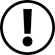           επιβεβαιώστε ότι ικανοποιούνται όλα τα κάτωθι υποχρεωτικά κριτήρια,          υποβάλλοντας αντίστοιχα δικαιολογητικά για τα (*).   Για την εξασφάλιση του προτύπου «Theme Parks of Cyprus» παρακαλούμε επιβεβαιώστε ότι ικανοποιούνται 3 από τα 10 προαιρετικά κριτήρια υποβάλλοντας αντίστοιχα δικαιολογητικά για τα (*)Δηλώνω υπεύθυνα και εν γνώσει των συνεπειών του Νόμου αναφορικά με ψευδείς δηλώσεις ότι όλες οι πληροφορίες που δίδονται στην αίτηση αυτή είναι αληθείς και ορθές. Γνωρίζω ότι τυχόν ψευδής δήλωση θα συνεπάγεται την άμεση απόρριψη της αίτησής μου. Επίσης, ανάλογα με την περίπτωση, μπορεί να στερηθώ του δικαιώματος υποβολής αίτησης σε επόμενο στάδιο ή/και να ληφθούν και πρόσθετα μέτρα εναντίον μου.Αποδέχομαι οποιουσδήποτε ελέγχους για την εξακρίβωση της ορθότητας των δηλωθέντων στοιχείων.Αναλαμβάνω την υποχρέωση να συμμορφώνομαι με οποιαδήποτε σχετική Κυπριακή ή Ευρωπαϊκή νομοθεσία. Ημερομηνία:       /        /                      Υπογραφή Αιτητή:                                                                    Ονοματεπώνυμο Νόμιμου                                                                Εκπροσώπου του Αιτητή:                                                                                Σφραγίδα:      